В ответ на запрос № 32165 от 13.02.2023 г. на разъяснение положений Извещение о проведении закупки на поставку оргтехники (принтер, картридж) путем запроса котировок в электронной форме, участниками которого могут являться только субъекты малого и среднего предпринимательства № 058-23 (далее – Извещение) сообщаем нижеследующее:Главный врачОГАУЗ «ИГКБ № 8»			                                            _______________/Ж.В. ЕсеваИсп.: Земцов А.В., юрисконсульт, (3952) 50-23-21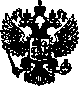 ОБЛАСТНОЕ ГОСУДАРСТВЕННОЕ АВТОНОМНОЕ УЧРЕЖДЕНИЕ ЗДРАВООХРАНЕНИЯ«ИРКУТСКАЯ ГОРОДСКАЯКЛИНИЧЕСКАЯ БОЛЬНИЦА №8»Ярославского ул., д.  300г. Иркутск, 664048,тел./факс (3952) 44-31-30, 44-33-39e-mail: info@gkb38.ru; http://www.gkb8.ruОКПО 05248704; ОГРН 1033801430145ИНН/КПП 3810009342/381001001________________ № __________На № __________ от___________№ п/пСодержание запроса на разъяснение положений ИзвещенияСодержание ответа на запрос:1Здравствуйте, Уважаемый заказчик. Просим пояснить: при поставке требуются работы по доставке до места использования, подключение оборудования и ввод в эксплуатацию? В таком случае просим предоставить план расположения объектов закупки, для точного расчёта.  Заказчику необходима доставка по адресу указанному в п. 12 Извещения и погрузочно-разгрузочные работы.  Подключение оборудования и ввод в эксплуатацию  не требуется.